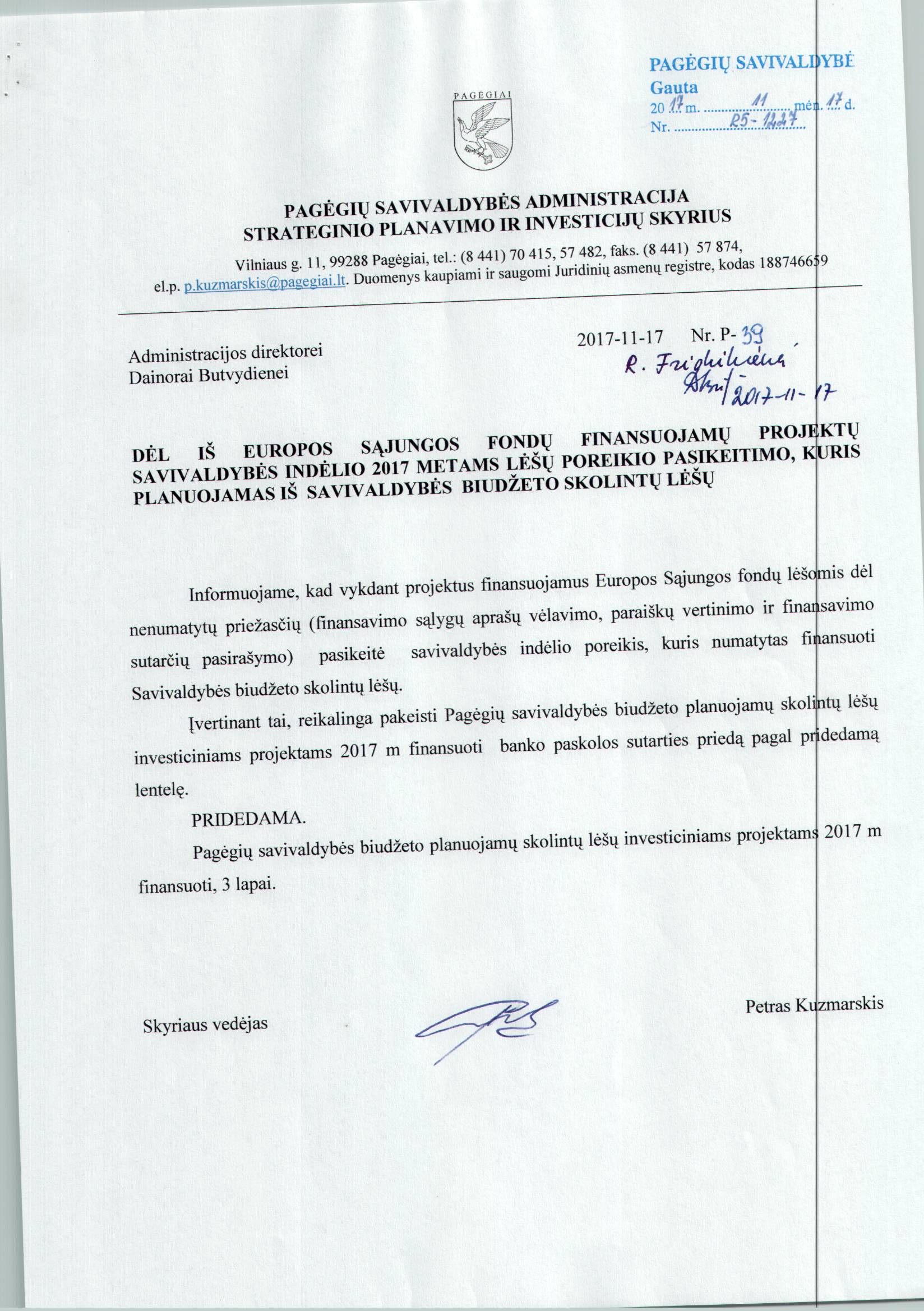 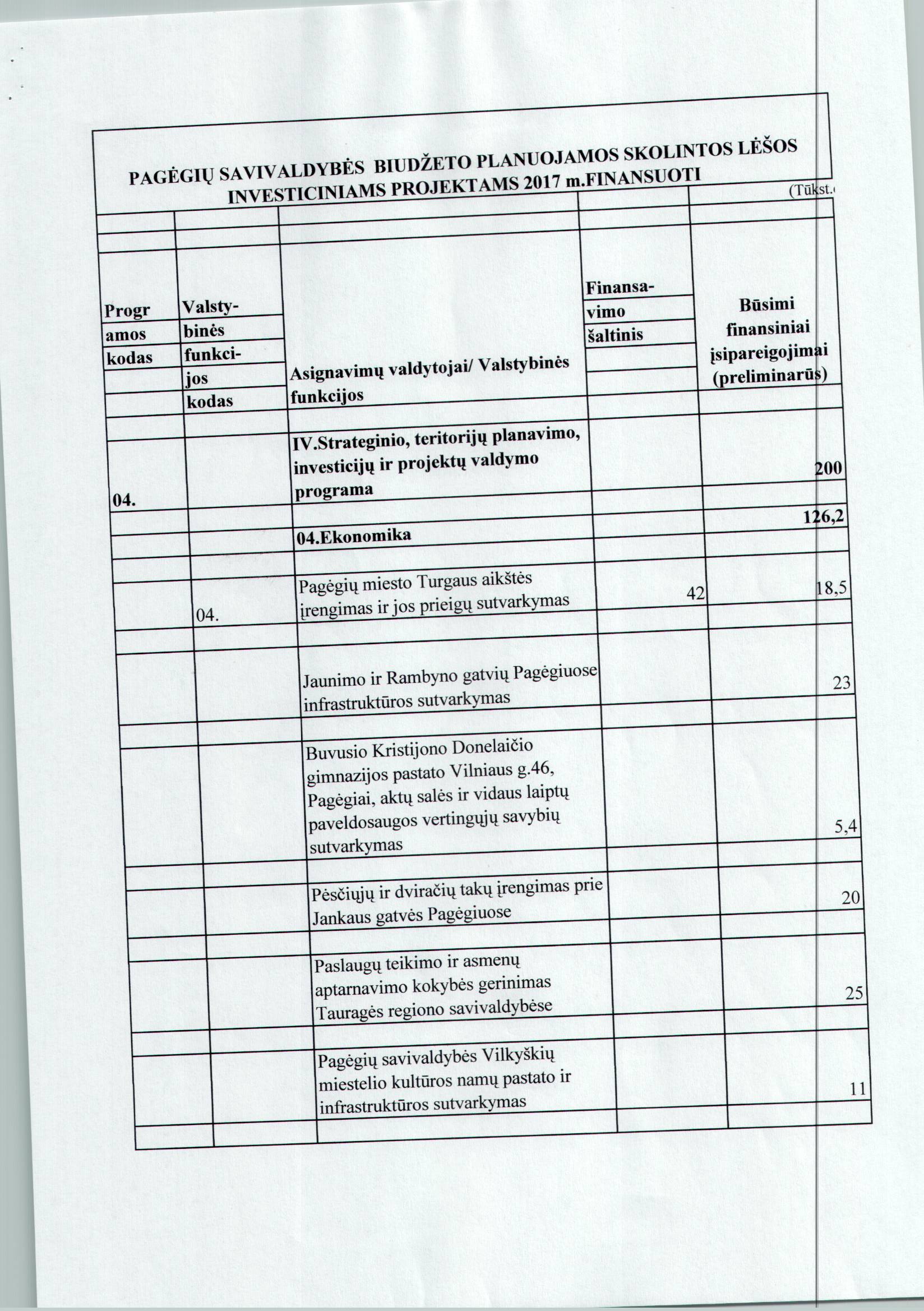 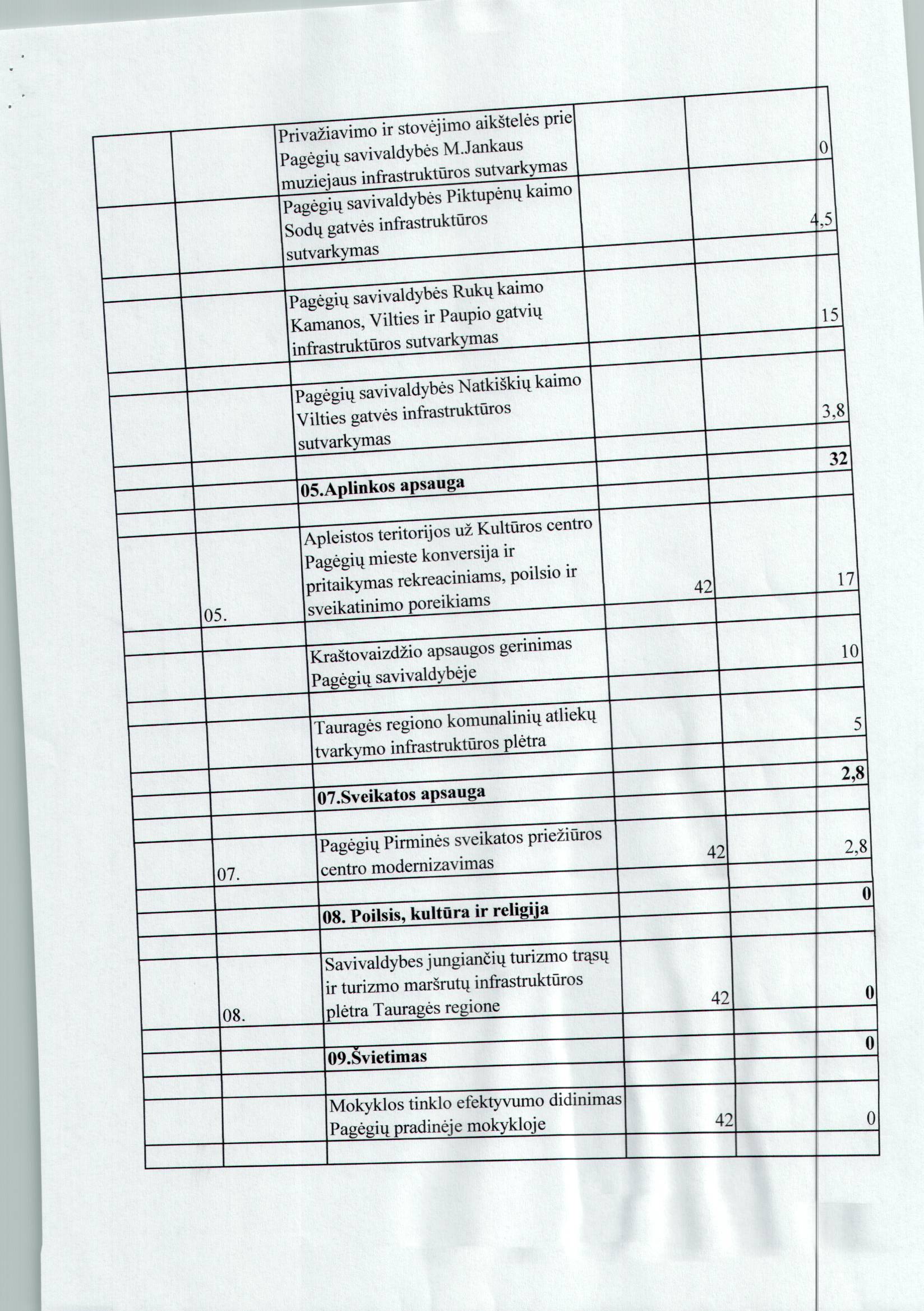 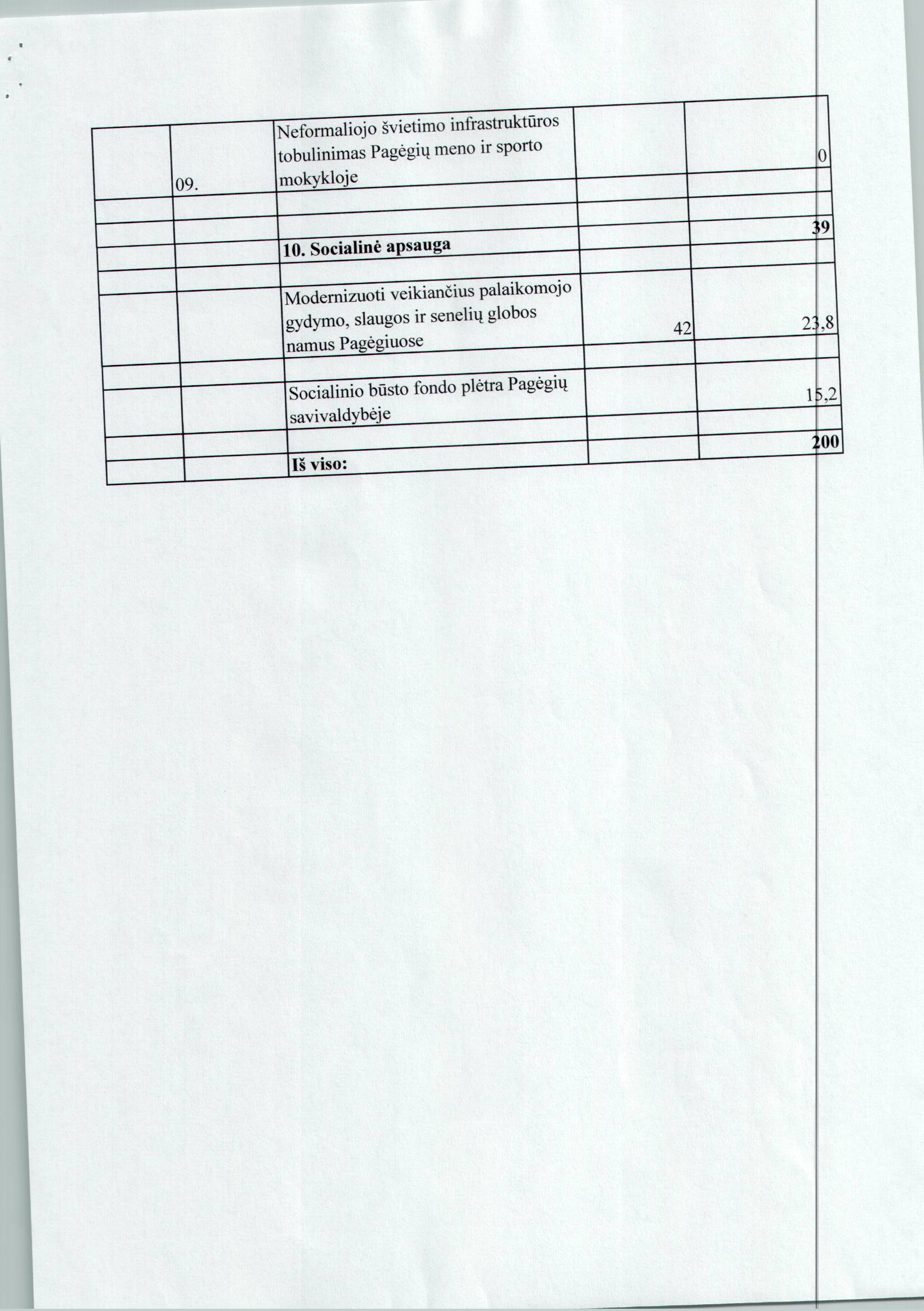 Vadovaudamasi Lietuvos Respublikos vietos savivaldos įstatymo 16 straipsnio 2 dalies 28 punktu, Lietuvos Respublikos biudžeto sandaros įstatymo ir Lietuvos Respublikos 2017 m. valstybės biudžeto ir savivaldybių biudžetų finansinių rodiklių patvirtinimo įstatymo 13 straipsniu, Pagėgių savivaldybės kontrolieriaus 2017 m. balandžio   d. išvada Nr. K3-AI2 ,,Dėl Pagėgių savivaldybės galimybės imti ilgalaikę paskolą“, Pagėgių savivaldybės taryba n u s p r e n d ž i a:1. Leisti Pagėgių savivaldybės administracijai imti ilgalaikę 200 000 (du šimtai  tūkstančių) eurų paskolą ,,Strateginio, teritorijų planavimo, investicijų ir projektų valdymo“ programai  vykdyti (priedas pridedamas) iš komercinių bankų.2. Pavesti Pagėgių savivaldybės administracijai Lietuvos Respublikos viešųjų pirkimų įstatymo nustatyta tvarka parinkti kreditą suteikiantį banką.3.  Įgalioti Pagėgių savivaldybės administracijos direktorių pasirašyti paskolos sutartį.4. Sprendimą paskelbti Teisės aktų registre www.e-tar.lt  ir Pagėgių savivaldybės interneto svetainėje www.pagegiai.lt.Šis sprendimas gali būti skundžiamas Lietuvos Respublikos administracinių bylų teisenos įstatymo nustatyta tvarka.Savivaldybės meras				                    Virginijus Komskis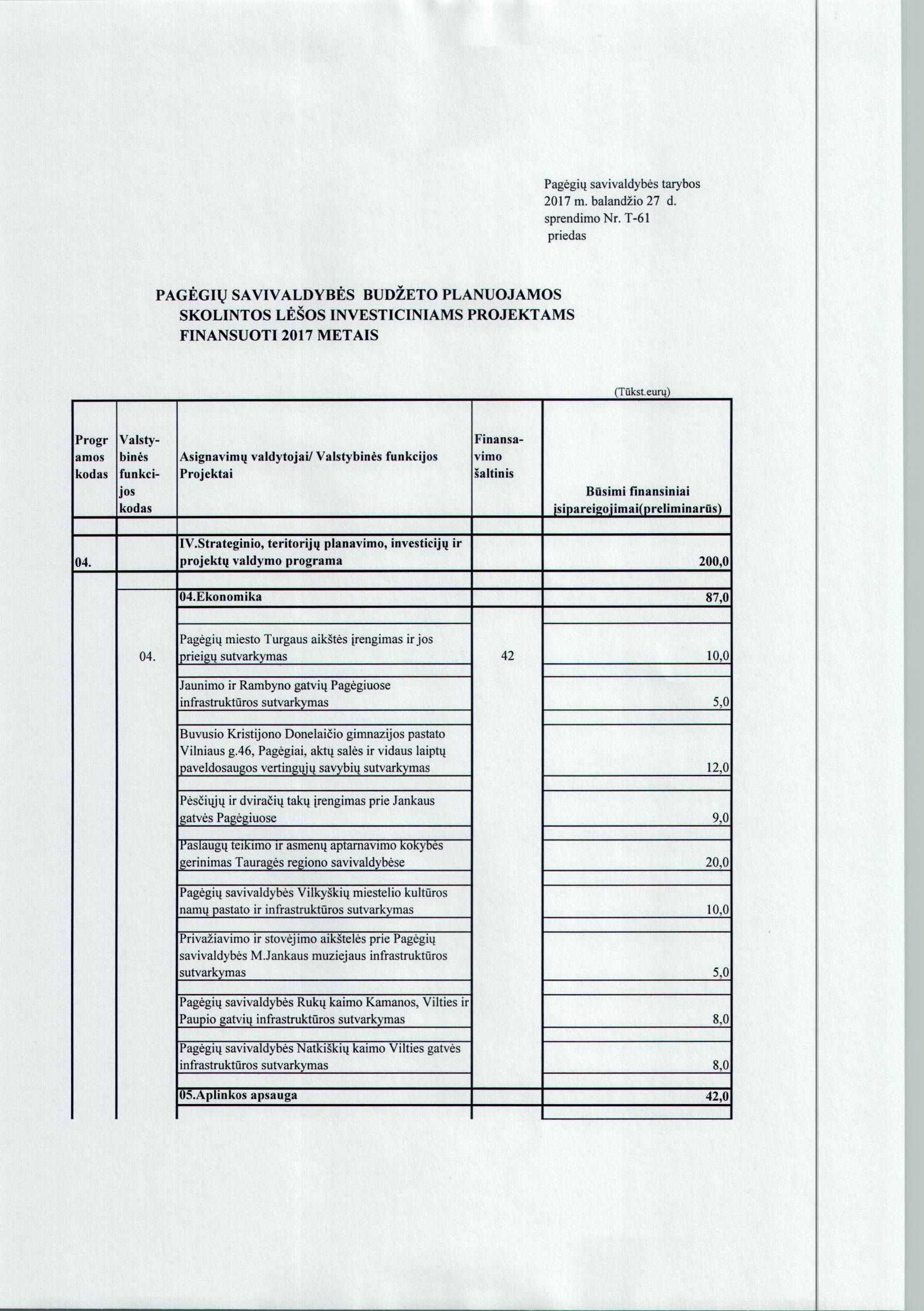 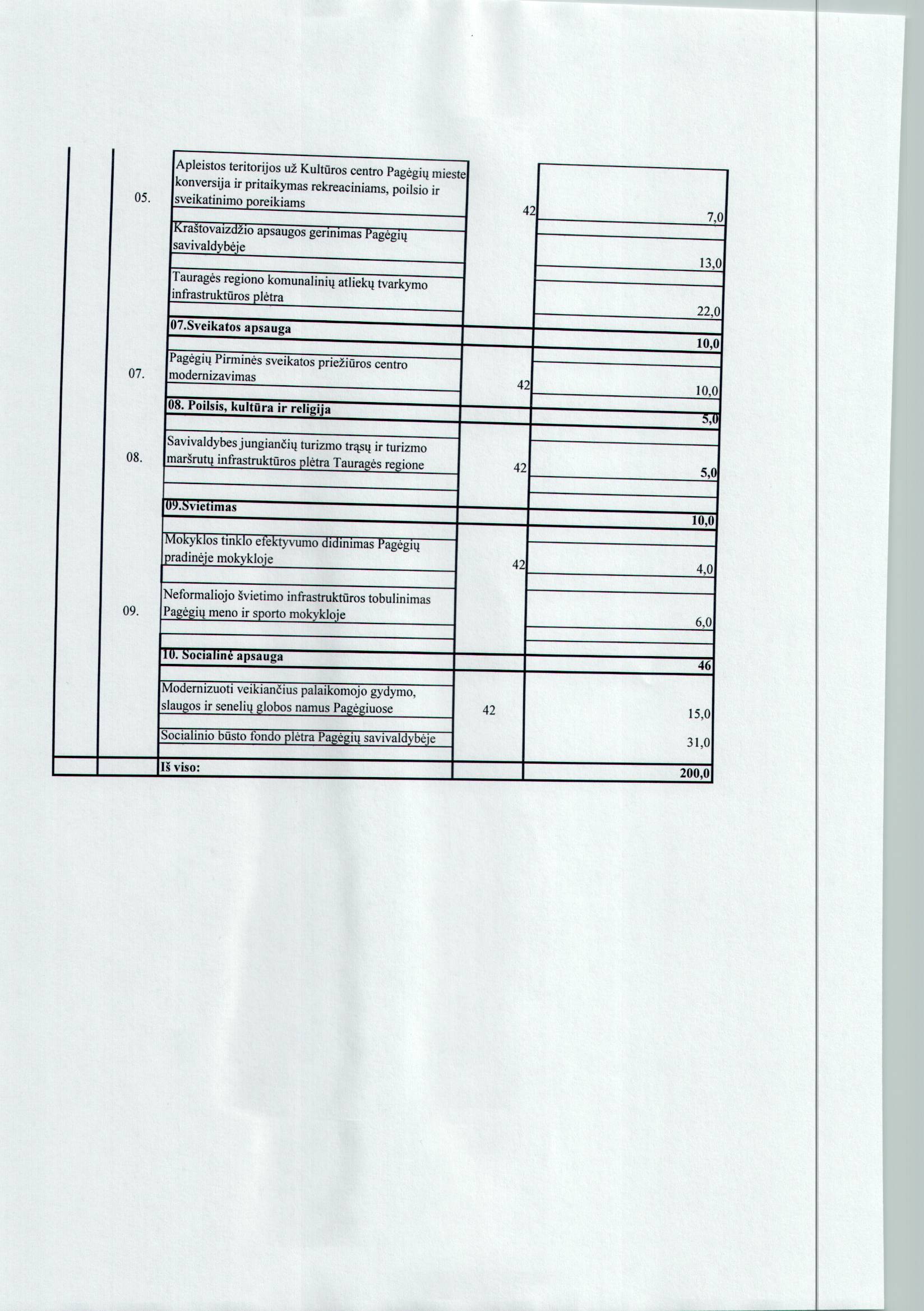 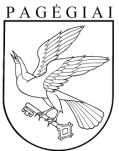 Pagėgių savivaldybės tarybasprendimasdėl leidimo imti  ilgalaikę paskolą investiciniams projektams finansuoti 2017 m. balandžio 27 d. Nr. T-61Pagėgiai